L’équipe pédagogiqueAnnée scolaire 2020/2021PS-MS 1PS-MS 1PS-MS 2PS-MS 2Mme Fabienne Mossard, enseignanteMme Anna Patarra Fonseca, ASEMMme Isabelle Boyé, enseignanteMme Hélène Denis, ASEM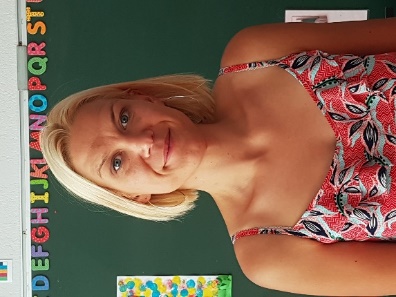 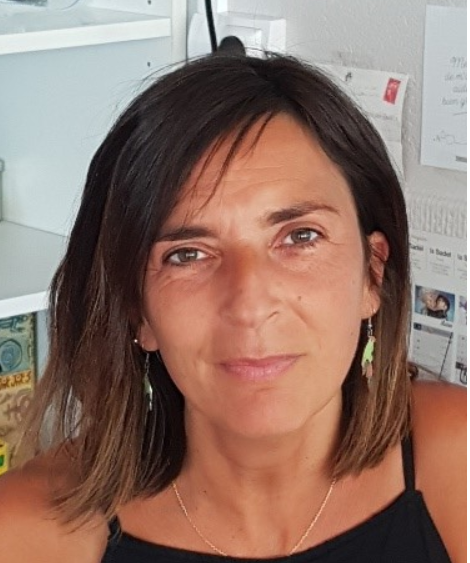 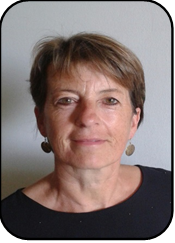 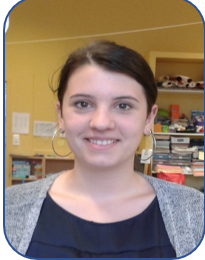 MS-GS 1MS-GS 1MS-GS 2MS-GS 2Mme Katherine Broutin, enseignanteMme Carole Mainguy,ASEMMme Marie-Noëlle Rigaud,Mme Marie Deniel, ASEM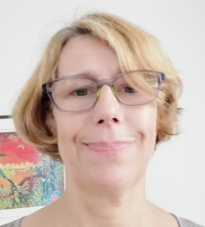 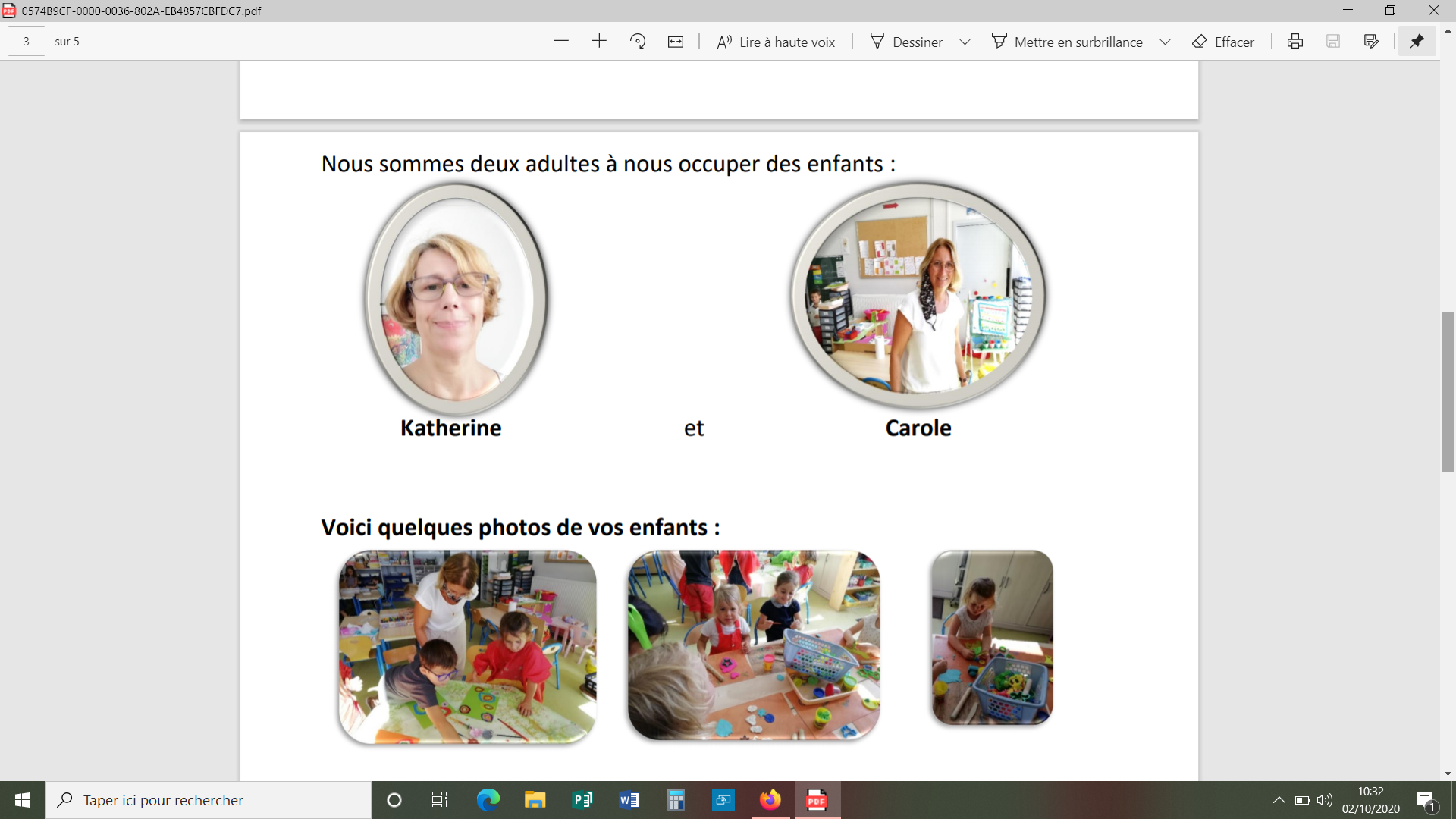 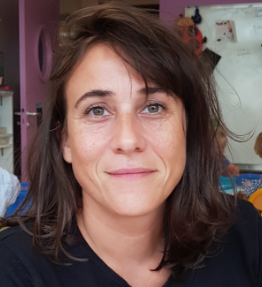 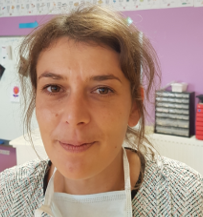 CPCP-CE1CE1CE2Mme Elisabeth Achard-Doré, enseignanteMme Valérie Leroy Le Garrec, enseignanteMme Audrey Gonidec, enseignante (lundi et mardi) et Mme Dupeyrat, enseignante ( jeudi et vendredi)Mme Stéphanie Duclos, enseignante 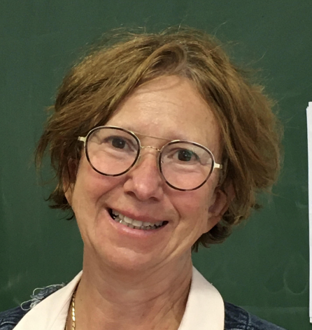 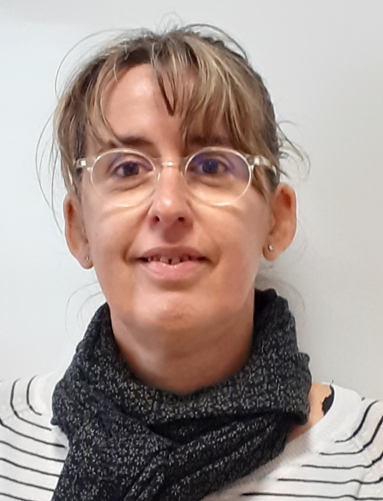 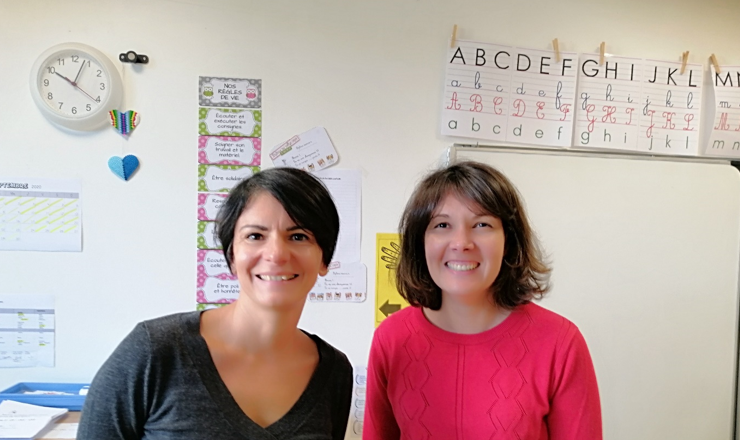 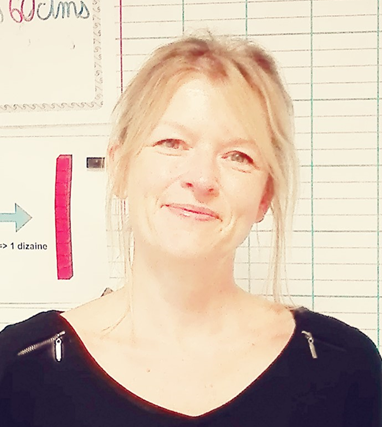 CE2-CM1CM1CM1CM2Mme Laurence Luminet  (Lundi et mardi) et Mme Marie Rouxel (jeudi et vendredi),Mme Céline Lejeune, enseignante le jeudi et le vendrediMme Marine Danet, enseignante le lundi et le mardiM Olivier Guiard, enseignant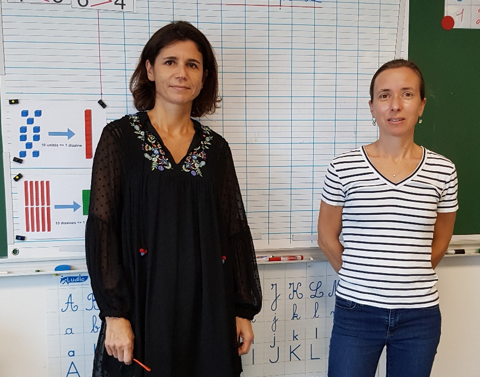 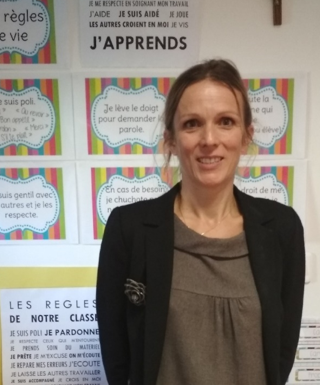 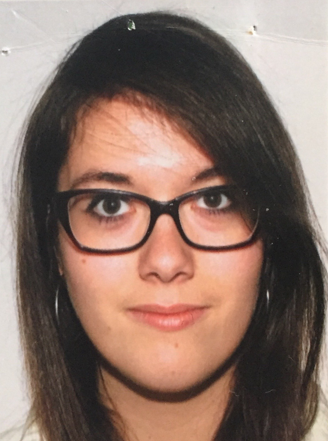 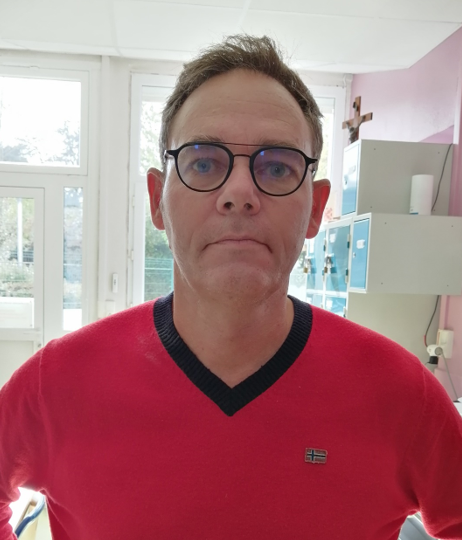 